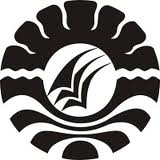     PENINGKATAN KEMAMPUAN BERBICARA ANAK MELALUI     PENERAPAN KEGIATAN  BERCERITA DI TAMANKANAK-KANAK TERATAI UNIVERSITASNEGERI MAKASSAR KOTAMAKASSARSKRIPSIDiajukan untuk Memenuhi Sebagian Persyaratan Guna Memperoleh Gelar Sarjana Pendidikan pada Program Studi Pendidikan Guru Pendidikan Anak Usia Dini Strata Satu Fakultas Ilmu Pendidikan Universitas Negeri MakassarSUTARTIK104904120PROGRAM STUDI PENDIDIKAN GURU PENDIDIKAN ANAK USIA DINI FAKULTAS ILMU PENDIDIKANUNIVERSITAS NEGERI MAKASSAR2014      KEMENTERIAN PENDIDIKAN DAN KEBUDAYAAN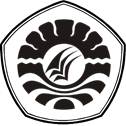        UNIVERSITAS NEGERI MAKASSARFAKULTAS ILMU PENDIDIKAN               PROGRAM STUDI PENDIDIKAN GURU PENDIDIKAN ANAK USIA DINIAlamat : Kampus UNM Tidung Jl. Tamalate I MakassarTelepon : 0411.883076 – 0411.884457Laman : www.unm.ac.idPERSETUJUAN PEMBIMBINGSkripsi dengan judul	: Peningkatan Kemampuan Berbicara Anak Melalui Penerapan Kegiatan Bercerita Di Taman Kanak-Kanak Teratai Universitas Negeri MakassarAtas nama:	Nama		: SutartikNIM		: 104 904 120Jurusan/Prodi	: Pendidikan Guru Pendidikan Anak Usia Dini S1Fakultas		: Ilmu PendidikanSetelah diperiksa dan diteliti, naskah Skripsi ini telah memenuhi syarat untuk diseminarkan.Makassar,     September 2014 Pembimbing I						       Pembimbing IIDra.Hj.Bulkis Said, M.Si				  Dra. Sri Sofiani M.PdNIP. 19500911 197903 2 002			     	  NIP. 19530202 198010 1 001    Disahkan:Ketua Prodi PGPAUD FIP UNMSyamsuardi, S.Pd., M.Pd.   NIP. 19830210 200812 1 002PERNYATAAN KEASLIAN SKRIPSISaya yang bertanda tangan di bawah ini :Nama			: S U T A R T I KNomor Stambuk	: 104 904 120Prodi     		: Pendidikan Guru Pendidikan Anak Usia DiniFakultas		: Ilmu PendidikanJudul Skrips      	: Peningkatan Kemampuan Berbicara Anak Melalui Penerapan Kegiatan Bercerita Di Taman Kanak-kanak Teratai Universitas Negeri Makassar.Menyatakan dengan sebenarnya bahwa skripsi yang saya tulis ini benar merupakan hasil karya sendiri dan bukan merupakan pengambil alihantulisan ini atau pikiran orang lain yang saya akui sebagai hasil tulisan atau pikiran sendiri.Apabila di kemudian hari terbukti atau dapat dibuktikan bahwa skripsi ini hasil jiplakan, maka saya bersedia menerima sanksi atas perbuatan tersebut sesuai ketentuan berlaku.Makassar,     September  2014Yang Membuat PernyataanSUTARTIK104904120MOTTOManusia yang berakal ialah manusia yang suka menerima nasehat dan meminta nasehat .(Sutartik)Karya ini kuperuntukkan kepada Ayahanda dan Ibunda tercintayang telah mengorbankan jiwa dan raganya dengan tulus, yang selalu berdoa untuk hidupku dan yang mencintai dan menyayangiku dengan sepenuh hati sehingga menjadi cambuk bagiku untuk meraih kesuksesanSUTARTIK. 2014. Peningkatan Kemampuan Berbicara Anak Melalui Penerapan Kegiatan Bercerita Di Taman Kanak-kanak Teratai Universitas Negeri Makassar. Skripsi. Dibimbing oleh Dra.Hj.Bulkis Said, M.Si dan Dra. Sri Sofiani, M.Pd. pada Program studi Pendidikan Guru Pendidikan Anak Usia Dini (PGPAUD) Fakultas Ilmu Pendidikan Universitas Negeri Makassar.Rumusan masalah dalam penelitian ini adalah bagaimanakah peningkatan kemampuan berbicara anak melalui penerapan kegiatan bercerita di taman kanak-kanak teratai UNM Kota Makassar? Yang bertujuan untuk mengetahui peningkatan kemampuan Berbicara Anak Melalui Penerapan Kegiatan Bercerita di Taman Kanak-kanak Teratai UNM Kota Makassar. Pendekatan yang digunakan dalam penelitian ini adalah pendekatan kualitatif dan jenis penelitiannya adalah Penelitian Tindakan Kelas (PTK) yang terdiri dari dua siklus dimana setiap siklus dilaksanakan sebanyak 2 kali pertemuan. Fokus penelitin ini adalah kemampuan berbicara dan bercerita anak. Prosedur penelitian meliputi perencanaan, pelaksanaan tindakan, observasi, dan refleksi. Subjek dalam penelitian ini adalah 1 orang guru dan 15 orang anak di Taman Kanak-kanak Teratai UNM. Tekhnik pengumpulan data yang digunakan yaitu observasi dan dokumentasi. Hasil penilitian menunjukkan bahwa dengan meningkatkan kemampuan berbicara anak maka digunakan kegiatan bercerita di Taman Kanak-kanak Teratai UNM Kota Makassar. Hal ini terlihat pada siklus I, masih dikategorikan kurang menjadi cukup yang menandakan hasil observasi anak tentang kemampuan berbicara belum meningkat, disebabkan kurang mampu merangkai kata-kata menjadi suatu kalimat dengan struktur yang benar, kurang mampu menirukan atau mengingat suatu kalimat yang terdiri dari 8 kata atau lebih. Sedangkan hasil observasi guru dalam kegiatan bercerita disebabkan masih kurang dalam menyiapkan alat dan bahan yang diperlukan dalam kegiatan bercerita, kemudian kurang mengekspresikan perasaan gembira, lucu, sedih, dan lain-lain dalam bercerita, kurang menggali pengalaman-pengalaman anak yang berkaitan dengan isi cerita, kurang dalam mengajukan pertanyaan yang berkaitan dengan isi cerita. Pada siklus II, sudah dikategorikan baik yang menandakan hasil observasi anak tentang kemampuan berbicara yang dilakukan anak sudah menampakkan peningkatan, dikarenakan mampu merangkai kata-kata menjadi suatu kalimat dengan struktur yang benar, mampu mampu menirukan atau mengingat suatu kalimat yang terdiri dari 8 kata atau lebih. Karena hasil observasi guru dalam kegiatan bercerita baik sesuai dengan langkah-langkah diantaranya guru menyiapkan alat dan bahan yang akan digunakan, guru sudah mampu mengembangkan isi cerita, guru sudah mengekspresikan perasaan gembira, lucu, sedih, dan lain-lain dalam bercerita, guru sudah mampu menggali pengalaman-pengalaman anak yang berkaitan dengan isi cerita.PRAKATAPuji syukur kehadirat ALLAH SWT senantiasa penulis panjatkan,karena berkat rahmat dan hidayah- Nya, sehingga skripsi ini dapat terselesaikan. Skripsi ini berjudul “Peningkatan Kemampuan Berbicara Anak Melalui Penerapan Kegiatan Bercerit di Taman Kanak-kanak Teratai Universitas Negeri Makassar”. Penulisan skripsi ini dimaksudkan sebagai persyaratan dalam penyelesaian studi pada program studi Pendidikan Guru Pendidikan Anak Usia Dini Fakultas Ilmu Pendidikan Universitas Negeri Makassar.Selama penulisan skripsi ini, penulis menghadapi berbagai hambatan dan persoalan, dikarenakan waktu, biaya, tenaga serta kemampuan penulis yang sangat terbatas. Namun berkat bimbingan, motivasi, bantuan dan sumbangan pemikiran dari berbagai pihak, segala hambatan dan tantangan yang  dihadapi penulis dapat teratasi. Oleh karena itu, dengan penuh hormat penulis menghaturkan Terima Kasih kepada Dra. Hj. Bulkis Said, M.Si dan Dra. Sri Sofiani, M.Pd masing- masing selaku pembimbing I dan II yang telah banyak meluangkan waktu dan tenaga dalam memberikan arahan, petunjuk dan motivasi kepada penulis mulai dari penyusunan usulan penelitian hingga selesainya skripsi ini selanjutnya ucapan yang sama dihaturkan kepada:Prof. Dr. H. Arismunandar, M.Pd. selaku Rektor Universitas Negeri Makassar yang telah menerima penulis untuk menimbah ilmu di Universitas Negeri Makassar.Prof. Dr. H. Ismail Tolla, M.Pd sebagai Dekan Fakultas Ilmu pendidikan Universitas Negeri Makassar yang telah memberikan izin penelitian.Syamsuardi, S.Pd., M.Pd. dan Arifin Manggau, S.Pd., M.Pd. Masing- masing sebagai Ketua dan Sekretaris Program studi Pendidikan Guru Pendidikan Anak Usia Dini atas segala bantuanya dalam administrasi maupun dalam perkuliahanBapak dan ibu dosen semua staf tata usaha khususnya dalam lingkungan Program Studi PGPAUD yang telah banyak membantu penulis selama menjadi mahasiswa FIP UNM.Teristimewa Kedua Orang Tuaku tercinta, yang telah merawat dan membesarkan penulis dengan susah payah dan ketulusannya mencurahkan cinta, kasih sayang dan perhatiannya disertai dengan iringan do’a sehingga peneliti dapat menyelesaikan studinya. Semoga ananda dapat membalas setiap tetes keringat yang tercurah demi membimbing ananda menjadi seorang manusia yang berguna.Hj. Nurniah, S.Pd.I selaku Kepala Taman Kanak-kanak Teratai Universitas Negeri Makassar atas izin yang diberikan dalam mengadakan penelitian di Taman Kanak-kanak yang dipimpinnya.Suriani, S,.Pd yang banyak meluangkan waktunya untuk membantu, membimbing serta memotivasi penulis,Guru Taman Kanak-kanak Teratai Universitas Negeri Makassar yang juga ikut membantu dan memotivasi penulis dalam menyelesaikan tulisan ini,Teman- teman Seperjuangan PGPAUD 2010 Kelas A yang tidak akan pernah terlupakan, kalian semua mengisi hari-hariku selama empat tahun yang senantiasa memberikan bantuan dan memotivasi penulis.Semua pihak yang tidak sempat saya sebutkan namanya satu persatu, namun telah membantu penulis dalam penyelesaian studi. Terima kasih banyak.Semoga skripsi ini dapat bermanfaat sebagai bahan masukan dan informasi bagi pembaca, dan semoga kebaikan dan keikhlasan serta bantuan dari semua pihak bernilai ibadah di sisi Allah SWT. Amin.     						Makassar,      2014PenulisDAFTAR ISIHALAMAN JUDUL	iLEMBAR PERSETUJUAN PEMBIMBING	iiPERNYATAAN KEASLIAN SKRIPSI	iiiMOTTO	ivABSTRAK	vPRAKATA	viDAFTAR ISI	 ixDAFTAR TABEL	xiDAFTAR GAMBAR	xiiDAFTAR LAMPIRAN	xiiiBAB I PENDAHULUANLatar Belakang Masalah	1Rumusan Masalah	5Tujuan Penelitian	5Manfaat Penelitian	6BAB II KAJIAN PUSTAKA, KERANGKA PIKIR DAN HIPOTESIS               TINDAKANKajian Pustaka	7Kemampuan Berbicara	7Kegiatan Bercerita 	12Kerangka Pikir	16Hipotesis Tindakan	18BAB III METODE PENELITIANPendekatan dan Jenis Penelitian	19Fokus Penelitian	19Setting dan Subyek Penelitian	20Prosedur Penelitian	21Teknik Pengumpulan Data	24Teknik Analisis Data dan Indikator Keberhasilan	25BAB IV HASIL PENELITIAN DAN PEMBAHASANHasil Penelitian	27Pembahasan	53BAB V KESIMPULAN DAN SARANKesimpulan	56Saran	56DAFTAR PUSTAKA	58LAMPIRAN	60RIWAYAT HIDUP	94DAFTAR TABELNo.   Judul 		                                                            Halaman4.1.   Data  Keadaan Organisasi Pelaksanaan TK Teratai UNM 	Kota Makassar Pada Tahun Ajaran 2013/2014	294.2.   Peningkatan Kemampuan berbicara anak Melalui Metode Penerapan Kegiatan Berbicara Pada Siklus I Pertemuan I	374.3.   Peningkatan Kemampuan berbicara anak Melalui Metode Penerapan Kegiatan Berbicara Pada Siklus I Pertemuan II	434.4.   Peningkatan Kemampuan berbicara anak Melalui Metode Penerapan Kegiatan Berbicara Pada Siklus II Pertemuan I	514.5.   Kemampuan berbicara anak Melalui Metode Penerapan Kegiatan Berbicara Pada Siklus II Pertemuan II	58	DAFTAR GAMBARNo.    Judul		                                                             HalamanSkema Kerangka Pikir	18Skema Prosedur Penelitian Tindakan Kelas	23DAFTAR LAMPIRANNo.    Judul                                                                                                        HalamanKisi-Kisi Instrumen Atau Lembar Observasi 	61Pedoman Observasi Penampilan Guru Di Dalam Kelas (Siklus I Pertemuan I dan II)	62Pedoman Observasi Penampilan Guru Di Dalam Kelas (Siklus II Pertemuan I dan II)	64Lembar Observasi Anak Untuk Menjaring Kemampuan Berbicara Anak Melalui Penerapan Kegiatan Bercerita  (Siklus I Pertemuan I dan II)	66Lembar Observasi Anak Untuk Menjaring Kemampuan Berbicara Anak Melalui Penerapan Kegiatan Bercerita  (Siklus II Pertemuan I dan II)	68Rekapitulasi Hasil Observasi Anak Siklus I dan Siklus II	70Rencana Kegiatan Harian (Siklus I Pertemuan I)	71Rencana Kegiatan Harian (Siklus I Pertemuan II)	73Rencana Kegiatan Harian (Siklus II Pertemuan I)	75Rencana Kegiatan Harian (Siklus II Pertemuan II)	77Lembar Kegiatan Cerita (Siklus I Pertemuan I)	79Lembar Kegiatan Cerita (Siklus I Pertemuan 2)	80Lembar Kegiatan Cerita (Siklus I Pertemuan I)	81Lembar Kegiatan Cerita (Siklus I Pertemuan 2)	82Dokumentasi 	83Permohonan Izin Melakukan Penelitian dari FIP UNM	86Surat Izin/Rekomendasi Penelitian dari BKPMD Provinsi 	87Sulawesi Selatan	Surat Keterangan Telah Melaksanakan Penelitian dari Kepala  Taman Kanak-kanak Teratai UNM Kecamatan Rappocini Kota Makassar	88